74/2/2018/NAJSmlouva o nájmu nebytových prostor č. 2/2018/nájemTVuzavřená dle § 2302 a násl. zákona č. 89/2012 Sb., občanský zákoník1. Smluvní strany1.1. Nájemce          Vladan Pivoda		        tenisová škola         sídlo: Generála Sochora 1 200/1, 708 00  Ostrava-Poruba IČ: 48780812 zastoupena p. Vladanem Pivodou (dále jen nájemce)1.2. Pronajímatel -  Střední škola služeb a podnikání, Ostrava-Poruba, příspěvková organizace                               Příčná 1108                               708 00 Ostrava-Poruba		        zastoupena ředitelem SŠ Mgr. Pavlem Chrenkou		        IČ: 00575933		        (dále jen pronajímatel)2. Předmět smlouvy2.1. Pronajímatel je vlastníkem nemovitosti č. 1107 na Příčné ulici, v níž je zřízena tělocvična        v rozloze 413 m², se šatnami, sociálním zařízením a přístupovými chodbami.2.2. Nájemce je oprávněn shora vymezené prostory užívat pouze k organizovanému provádění       tělovýchovných cvičení a k sportovním hrám.3. Doba nájmu3.1. Pronájem tělocvičny se sjednává od 3. 1. 2018 do 30. 3. 2018, vždy v pondělí, středu, čtvrtek a pátek pokud je v tyto dny zajištěn řádný chod SŠ (mimo svátky, prázdniny apod.), pokud se smluvní strany nedohodnou jinak.4. Ceny nájmu4.1. Cena nájmu 50,-- Kč za hodinu, celkový počet hodin 176 a cena činí 8 800,-- Kč.4.2. Nájemce se zavazuje zaplatit pronajímateli provozní náklady za energie a služby částku         44 000,-- Kč (1 hodina provozních nákladů činí 250,-- Kč).4.3. Celková cena se skládá z nájemného a provozních nákladů a činí 52 800,-- Kč.4.4. Celková cena je splatná na účet pronajímatele u ČSOB č. ú. 100401290/0300         do 20. 2. 2018, a to převodním příkazem nebo osobně na účtárně školy.4.5. V případě prodlení s platbou nájemného je pronajímatel oprávněn požadovat úrok z prodlení               ve výši 0,05 % z prodlení.5. Ostatní ujednání5.1. Pronajímatel zajistí vždy otevření tělocvičny a její uzavření 15 min. před začátkem       a 15 min. po ukončení sportovní akce.5.2. Pronajímatel prohlašuje, že neručí za případné škody nájemci vzniklé případnými       ztrátami osobních věcí jeho cvičenců a neodpovídá za případné následky úrazů       vzniklých z titulu provozování tělovýchovných cvičení a sportovních her.5.3. Nájemce je povinen přesně dodržovat režim stanovený pro chod SŠ i předmětu nájmu,       který je k dispozici v pronajímaných prostorách.5.4. Nájemce se zavazuje, že uhradí pronajímateli veškeré škody způsobené v prostorách       nájmu na věcech a zařízeních využívaných ke sjednanému účelu.5.5. Tato smlouva je vyhotovena ve dvou exemplářích, z nichž každá strana obdrží jedno        vyhotovení.5.6. Tuto smlouvu lze měnit jen předem dohodnutými písemnými, číslovanými a podepsanými       dodatky, které se poté stanou nedílnou součástí této smlouvy.5.7. Smlouva nabývá platnosti dnem podpisu oběma smluvními stranami..Ostrava, 3. ledna 2018...............................................                                                ..................................................            pronajímatel                                                                                       nájemce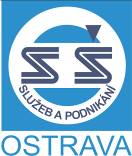 Střední škola služeb a podnikání, Ostrava-Poruba, příspěvková organizace 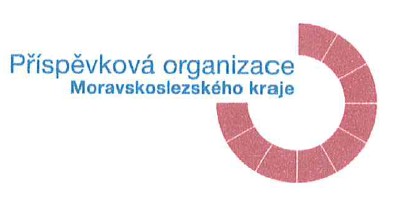 Příčná 1108, 708 00  Ostrava-Poruba